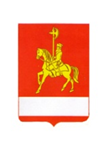 АДМИНИСТРАЦИЯ КАРАТУЗСКОГО РАЙОНАПОСТАНОВЛЕНИЕ17.06.2022	      с. Каратузское	        № 473-пО предоставлении отсрочки по уплате арендной платы по договорам аренды недвижимого имущества, находящегося в муниципальной  собственности  Муниципального образования «Каратузский район» (за исключением земельных участков), заключенным с арендаторами, являющимися  субъектами малого и среднего предпринимательства и само- занятыми гражданамиВ соответствии с Указом Президента Российской Федерации от 16.03.2022 №121 «О мерах по обеспечению социально-экономической стабильности и защиты населения в Российской Федерации»,  указом Губернатора Красноярского края от 22.03.2022 №74-уг « О первоочередных мерах по обеспечению устойчивости экономики Красноярского края» в целях реализации мер поддержки субъектов  предпринимательской деятельности на территории Красноярского края»,  Уставом   Каратузского района Красноярского края ПОСТАНОВЛЯЮ:1.Установить отсрочку по уплате арендной платы по договорам аренды недвижимого  имущества, находящегося в  муниципальной собственности МО «Каратузский район» Красноярского края (за исключением земельных  участков), заключенным с арендаторами, являющимися субъектами малого и среднего предпринимательства и самозанятыми гражданами, за период с 23 марта 2022 года по 31 декабря 2022(включительно) и ее уплату поэтапно не чаще одного раза в месяц равными  платежами, размер которых не превышает размера половины ежемесячной арендной платы по договору аренды, в сроки, предусмотренные договором аренды (дополнительным соглашением), но не ранее 1 января 2023 года и не позднее 1  января 2025 года. 2.Установить с 23 марта 2022 года  по 31  декабря 2022 года (включительно) запрет на повышение в одностороннем порядке по инициативе арендодателя действующего размера арендной платы по договорам аренды недвижимого  имущества, находящегося в муниципальной собственности МО «Каратузский район» Красноярского края (за исключением земельных участков), заключенным с субъектами малого и среднего предпринимательства самозанятыми гражданами.3.Отделу земельных и имущественных отношений администрации Каратузского района по договорам аренды недвижимого  имущества, находящегося в   казне  МО  «Каратузский район» (за исключением земельных участков), заключенным с арендаторами, являющимися субъектами малого и среднего предпринимательства и самозанятыми гражданами, обеспечить:1)в течение 7 рабочих дней со дня обращения арендаторов, являющимися субъектами малого и среднего предпринимательства и самозанятыми гражданами, заключение дополнительных соглашений, предусматривающих отсрочку в соответствии с требованиями пункта 1 постановления;2)уведомление в течение 7 рабочих дней со дня вступления в силу постановления арендаторов, являющихся субъектами малого и среднего предпринимательства и самозанятыми гражданами, о возможности заключения дополнительного соглашения в соответствии с требованиями пункта 1 и подпункта 1  пункта 3 постановления.4.Контроль за исполнением настоящего постановления возложить на Мигла Е.С., заместителя главы района по финансам, экономике – руководителя финансового управления администрации Каратузского района. 5. Опубликовать  постановление  в периодическом печатном издании «Вести» муниципального образования «Каратузский район» и  разместитьна официальном сайте администрации Каратузского района 6. Постановление вступает в силу со дня его подписания.Глава района                                                                                          К.А. Тюнин